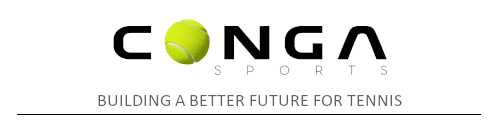 

Studio City, CA     Miami, FL
Conga Sports Serious About Sustainability in the Sport of TennisConga has signed up as business partner of ONE TREE PLANTEDLos Angeles, April 7, 2022 – Conga Sports Inc, a provider of tennis programs in California, announced a new initiative to alleviate the impact the sport of tennis has on the environment worldwide. Hundreds of millions of tennis balls are being manufactured each year and millions of those end up in landfills all over the world. While there is no large-scale program for recycling those balls, Conga Sports has started its own tennis ball initiative and signed up as Business Partner with One Tree Planted.Conga Sports pledges to plant one tree for every can of tennis balls used within their programs.  “As part of our ONE MILLION TREES PLANTED BY 2030 goal, we’ll grow and conserve trees from the wildfire-ravaged areas in the United States to the deforested areas of the Amazon rainforest,“ said Conga Sports founder and president Rich Neher. “We will do our part to help accelerate reforestation efforts and mitigate the impacts of climate change.”Conga Sports will also plant trees for every can of Pickleball ‘Wiffle balls’ and Spec Tennis low compression balls used in their programs. Neher continues, “They say the climate change crisis is the number one issue facing humanity today. Our partnership with One Tree Planted demonstrates how we are turning our sustainability commitment into meaningful community impact. That way we are already today doing our part toward a more sustainable future in racquet sports.”About Conga Sports Inc
Conga is a new sports company focused on delivering tennis and other racquet sports programs to communities in California and soon all across the United States. With its network of affiliated clubs, Conga’s target customers are existing racquet sports players, everyone who is interested in trying racquet sports, and everyone who wants to live a healthy lifestyle “where moving is necessary and fun is mandatory.”
Website: www.congasport.comAbout One Tree Planted
One Tree Planted is a 501(c)(3) nonprofit on a mission to make it simple for anyone to help the environment by planting trees. Their projects span the globe and are done in partnership with local communities and knowledgeable experts to create an impact for nature, people, and wildlife. Reforestation helps to rebuild forests after fires and floods, provide jobs for social impact, and restore biodiversity. Many projects have overlapping objectives, creating a combination of benefits that contribute to the UN's Sustainable Development Goals. To learn more, visit onetreeplanted.org